Publicado en Madrid el 02/06/2023 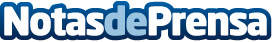 Representantes del sector alimentario y la política analizan los pros y contras del etiquetado frontalDurante la jornada "Etiquetado frontal de alimentos en España y en la Unión Europea. ¿Qué camino a seguir?", Pietro Paganini, presidente de COMPETERE, ha afirmado que "las causas de la mala alimentación son tan complejas que los semáforos o las escalas de colores no van a solucionar el problema"Datos de contacto:Mari Carmen Martínez91 721 79 29Nota de prensa publicada en: https://www.notasdeprensa.es/representantes-del-sector-alimentario-y-la Categorias: Nacional Nutrición Gastronomía Sociedad Industria Alimentaria Restauración Consumo http://www.notasdeprensa.es